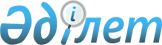 Об образовании избирательных участков на территории Индерского района
					
			Утративший силу
			
			
		
					Решение акима Индерского района Атырауской области от 25 февраля 2015 года № 14. Зарегистрировано Департаментом юстиции Атырауской области 26 февраля 2015 года № 3108. Утратило силу решением акима Индерского района Атырауской области от 13 января 2016 года № 1      Сноска. Утратило силу решением акима Индерского района Атырауской области от 13.01.2016 № 1 (вводится в действие по истечении десяти календарных дней после дня его первого официального опубликования).

      В соответствии со статьей 23 Конституционного закона Республики Казахстан от 28 сентября 1995 года "О выборах в Республике Казахстан" и статьей 33 Закона Республики Казахстан от 23 января 2001 года "О местном государственном управлении и самоуправлении в Республике Казахстан" аким Индерского района РЕШИЛ:

      1.  По согласованию с Индерской районной территориальной избирательной комиссией образовать на территории района избирательные участки согласно приложению.

      2.  Контроль за исполнением настоящего решения возложить на руководителя аппарата акима района Шамуратова Д.Д.

      3.  Настоящее решение вступает в силу со дня государственной регистрации в органах юстиции и вводится в действие по истечении десяти календарных дней после дня его первого официального опубликования.

 Избирательные участки, их местонахождение и
границы на территории Индерского района Избирательный участок № 110      Местонахождение: поселок Индербор, микрорайон "Шыгыс" 2 улица, 7 место, здание коммунального государственного учреждения "Средняя школа имени С. Сейфуллина Индерского районного отдела образования".

      Телефон 8/71234/ 7-90-95.

      Границы: улица С.Нуркасинова, улица К.Бектурганова, улица Тухфатова, улица С.Сейфуллина, переулок Сейфуллина, улица Шахтера, переулок Шахтер, улица Коргантау, переулок Коргантау, улица М. Маметовой, улица А. Молдагуловой, улица Актау, ІV- участок и дома расположенные в микрорайоне "Барлаушы".

 Избирательный участок № 111      Местонахождение: поселок Индербор, улица Бейбитшилик дом № 1, здание коммунального государственного казенного предприятия "Индер-Мадениет" аппарата акима поселка Индербор Индерского района.

      Телефон 8/71234/ 2-10-15.

      Границы: участок Подстанция, улица Бейбитшилик, улица Майдырова № 1б, 2-1, 2-2, 4-1, 4-2, 5-1, 5-2, 6-1, 6-2, 7; улица Казиева, улица Нуржанова, улица Шыршалы, улица Купбаева, улица Нысанбаева, І – проезд, ІІ – проезд, ІІІ – проезд, ІV – проезд, V – проезд, VІ – проезд, улица Мендигалиева, улица Кубашева, улица Т.Изтаева (VІІ проезд), VІІІ – проезд, ІХ – проезд, улица Бейбарыс, переулок Бейбарыс,улица Конаева № 1, 1А, 7, 9, 11, 17; улица Валиханова, улица Асанкайгы.

 Избирательный участок № 112      Местонахождение: поселок Индербор, улица Кунаева дом № 17-а, здание коммунального государственного учреждения "Средняя школа имени М.Ауэзова Индерского районного отдела образования".

      Телефон 8/71234/ 2-11-82.

      Границы: улица Туленбаева, переулок Туленбаева, улица Д.Султангалиева, переулок Некрасова, улица Имангазиева, улица Горького, улица Мусабаева, улица Абая, улица Момышулы, улица Амангелди, улица Жамбыла, переулок Жамбыла, улица Монкеулы, переулок Монкеулы, улица Валиханова, улица Конаева № 6, 6-6, 6-7, 6а-1, 6а-2, 6а-3, 6а-4, 6а-5, 6а-6, 6а-7, 6а-8, 6а-9, 6а-10, 6а-11, 6а-12, 6а-13, 6б-1, 6б-2, 6б-3, 6б-4, 6б-5, 6б-6,6б-7, 6б-8, 6б-9, 6б-10, 6б-11, 6б-12, 6в-1, 6в-2, 6в-3, 6в-4, 6в-5, 6в-6, 6в-7, 6в-8, 6в-9, 6г-1,6г-2, 9,10-1, 10-2, 10-3, 10-4, 10-5, 10-6, 10-7, 10-8, 10-9, 10-10, 10-11, 10-12; улица Сатпаева, переулок Сатпаева, улица Махамбета №18, 20, 26, 30; улица Аубакирова и все дома расположенные в микрорайоне "Шыгыс".

 Избирательный участок № 113      Местонахождение: поселок Индербор, улица Махамбета дом № 14 здание коммунального государственного казенного предприятия "Индерский многопрофильный колледж сельского хозяйства" Управления образования Атырауской области"

      Телефон 8/71234/ 2-20-72

      Границы: улица Махамбета № 1, 1а, 2-2, 3, 4, 5, 6, 7, 8, 9, 10, 11, 11а, 12, 12а, 13, 15, 16, 17, 19, 21, 23, 25-1, 25-2, 27-1, 27-2, 28, 29, 31, 33-1, 33-2; улица Бозекенова, переулок Бозекенова, улица Казахстан, улица К.Каражанова, улица Конаева №22, 24; улица Тайсойган №7, 9, 10; улица Майдырова №1 и все дома расположенные в микрорайоне "Болашак".

 Избирательный участок № 114      Местонахождение: поселок Индербор, переулок Ондасынова дом № 2, здание коммунального государственного учреждения "Казахская средняя школа Коктем Индерского районного отдела образования"

      Телефон 8/71234/ 3-01-57

      Границы: микрорайон Коктем, улица Майдырова № 1а, улица Нурпеисовой, переулок Нурпеисовой, улица Тайманова, переулок Тайманова, улица Акжайык, улица Досалиева, улица Курмангазы, улица Алгашык, улица Атырау, переулок Атырау, улица Алгабас, переулок Алгабас, улица Нурманова, улица Коктем-2 № 7, 39, 42, 43, 46; переулок Коктем, улица Ондасынова, переулок Ондасынова, улица Калимова, переулок Калимова, улица Тайсойган №5, 5-а, 14, 16, 18, дома №19, 20, 21 на улице Конаева.

 Избирательный участок № 115      Местонахождение: Индерский район, село Будене, улица М.Мункеулы дом № 1, здание коммунального государственного учреждения "Буденевская средняя школа Индерского районного отдела образования"

      Телефон 8/71234/ 26-3-11

      Границы: село Бодене, участок Жакесбай – №1; участок Аксерке - №1; участок Алгабас.

 Избирательный участок № 116      Местонахождение: Индерский район, село Жарсуат, улица Дильмукашева дом № 27/2, здание государственного коммунального казенного предприятия "Жарсуат-Мадениет" аппарата акима Жарсуатского сельского округа Индерского района.

      Телефон 8/71234/ 23-5-96

      Границы: село Жарсуат, населенный пункт Актан, населенный пункт Кызылжар, участок Базым, участок Сансыз, участок Жанакудык, участок Баймаганбет, участок Молымбет -1.

 Избирательный участок № 117      Местонахождение: Индерский район, село Курылыс, улица Мектеп дом № 3, здание государственного коммунального казенного предприятия "Курлыс-Мадениет" аппарата акима Жарсуатского сельского округа Индерского района.

      Телефон: 8/71234/ 29-6-07

      Границы: село Курылыс, населенный пункт Бухар, участок Котибай, участок Кетебай, участок Жаманкудык, участок Ески Матеш, участок Куат, участок Орлой, участок Мыктыбай, участок Кырыккудык, участок Куысой, участок Мита, участок Жамансай, участок Таскудык, участок Отемис, участок Анаржалы.

 Избирательный участок № 118      Местонахождение: Индерский район, село Коктогай, улица Сейфуллина дом № 36, здание коммунального государственного казенного предприятия "Коктогай-Мадениет" аппарата акима Коктогайского сельского округа Индерского района

      Телефон: 8/71234/ 28-7-49

      Границы: село Коктогай, участок Топайлы, участок Актобе.

 Избирательный участок № 119      Местонахождение: Индерский район, село Коктогай, участок Муханали здание фельдшерской амбулатории Сыралы.

      Телефон: 8/71234/ 28-4-69

      Границы: участок Муканали, участок Шегали, участок Жолкызыл, участок Ногайтобе, участок Асанбай, участок Шумный, участок Махмет, участок Жолкудык, участок Бакибас, участок Абилен, участок Абугали, участок Жылкыбай, участок Фарид, участок Курмет, участок Каки, участок Хамзат, участок Тоскудык, участок Мамбет, участок Узакбай, участок Мугал, участок Коктерек.

 Избирательный участок № 120      Местонахождение: Индерский район, село Орлик, улица Усенова, дом № 54, здание государственного коммунального казенного предприятия "Орлик-Мадениет" аппарата акима Орликовского сельского округа Индерского района

      Телефон: 8/71234/ 27-5-90

      Граница: Все дома расположенные в селе Орлик.

 Избирательный участок № 121      Местонахождение: Индерский район, село Орлик, участок Сыралы № 1

      Телефон 8/71234/ 5-51-49

      Граница: Дома расположенные на участке Жулдыз.

 Избирательный участок № 122      Местонахождение: Индерский район, село Есбол , улица Тайманова дом № 43, здание коммунального государственного учреждения "Средняя школа имени Жамбыла Индерского районного отдела образования"

      Телефон: 8/71234/ 24-4-99

      Границы: Все дома расположенные в селе Есбол, на участках Мендибай и Маринка.

 Избирательный участок № 123      Местонахождение: Индерский район, село Ынтымак, улица Кабдраша дом № 13, здание коммунального государственного казенного предприятия "Ынтымак-Мадениет" аппарата акима Есболского сельского округа Индерского района

      Телефон: 8/71234/ 25-6-81

      Границы: Все дома расположенные в селе Ынтымак, на участках Омирали, Кайсагали и Ушаша.

 Избирательный участок № 124      Местонахождение: Индерский район, на участке Елеусин дом № 18, Есболского сельского округа

      Телефон 8/71234/ 2-00-17

      Границы: дома на участке Елеусин, в отделениях Карабидай, Тума, Биебау, Токпай, Мукангазы, Караоба Есболского сельского округа.

 Избирательный участок № 125      Местонахождение: Индерский район, село Елтай, улица Женис дом № 22, здание государственного коммунального казенного предприятия "Елтай-Мадениет" аппарата акима Елтайского сельского округа Индерского района

      Телефон: 8/71234/ 25-7-02

      Граница: Все дома расположенные в селе Елтай.

 Избирательный участок № 126      Местонахождение: Индерский район, село Аккала, улица Жумалиева дом № 24, здание государственного коммунального казенного предприятия "Аккала-Мадениет" аппарата акима Елтайского сельского округа Индерского района

      Телефон: 8/71234/ 29-1-17

      Границы: Все дома расположенные в селе Аккала и на Нефтеперекачивающей станции (НПС).

 Избирательный участок № 127      Местонахождение: Индерский район, село Елтай, участок Жыракудык, зимовка Жанаман 1.

      Телефон: 8/71234/ 55-3-19.

      Граница: Все дома расположенные на участке Жыракудык.


					© 2012. РГП на ПХВ «Институт законодательства и правовой информации Республики Казахстан» Министерства юстиции Республики Казахстан
				
      Аким района

С. Арыстан

      "СОГЛАСОВАНО"
Председатель Индерской районной
территориальной избирательной
комиссии
"25" февраля 2015 год

Б. Кунас
Приложение к решению акима Индерского района № 14 от "25" февраля 2015 года